6039 Churchill Way 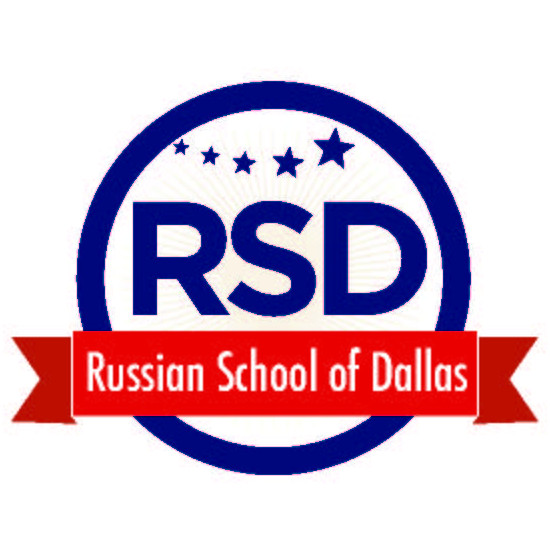 Dallas, Texas 75230www.russianschoolofdallas.comTel: (214) 364-7674APPLICATION FOR ADMISSION*_____________________________________________________________STUDENT’S NAME (First, Middle, Last)_____________________________________________________________Address (Street, City, State, Zip Code)Russian speaker   □   English speaker   □			DATE OF BIRTH _______________Please, check both if bi-lingual			                                                                         (Month/Day/Year)			□ Female			□ Male*An application is considered to be complete when the schoolhas received the following:• A completed application form with a Signature of parent or guardian• A non-refundable $50 application fee (for new students) and tuition fee.Checks or cash only.THERE IS NO ENROLLMENT ON LINE.Please send your payments and application forms to:
Russian School of Dallas6039 Churchill Way Dallas TX 75230CANCELLATIONThe Russian School of Dallas reserves the right to cancel any course that is undersubscribed. In that event, paid tuition will be refunded in full.Payment can be prorated. Siblings have 10% discount.PARENT STATEMENTMOTHER’S INFORMATION______________________________________________________________________________________􀀀 Ms. 􀀀 Mrs. 􀀀 Dr. (First, Middle, Last) ________________________________________	___________________________________________Home Number					Mobile Phone________________________________________ 	___________________________________________Native Language					Employer, Type of Business, Position________________________________________E-MailFATHER’S INFORMATION______________________________________________________________________________________􀀀 Mr. 􀀀 Dr. (First, Middle, Last) ______________________________________________________________________________________Address (Street, City, State, Zip Code)________________________________________	___________________________________________Home Number					Mobile Phone/Pager________________________________________ 	___________________________________________Native Language					Employer, Type of Business, Position______________________________________________________________________________________E-MailSIBLINGS (Names, Ages)_________________________________________	___________________________________________________	___________________________________________________	__________IN CASE OF EMERGENCY CONTACT (Other than a parent)________________________________________________________________________ 􀀀 Ms. 􀀀 Mrs. 􀀀 Dr  (First, Middle, Last )______________________________________________________________________________________Address (Street, City, State, Zip Code) _________________________________________	___________________________________________Home Number					Mobile Number______________________________________________________________________________________Relationship to ChildMEDICAL HISTORYIs the student currently taking any medication ? 􀀀Yes 􀀀 NoIf yes, please specify _____________________________________________________________________Does the applicant have a physical handicap, chronic illness or allergy? 􀀀 Yes 􀀀 NoIf yes, please explain. Include information regarding any special arrangements that you may need: ______________________________________________________________________________________I agree to the videoing and/or photographing of my child during RSD activities for use by RSD in educating children and promoting RSD and public education. I also agree to the publication of images of my child(ren) in Internet websites, RSD newsletters in print, RSD newsletters online, Magazines, Local newspaper7________________________________________ 			______________Mother’s, Father’s, or Legal Guardian’s Signature 			DateThe Russian School of Dallas does not discriminate on the basis of race, gender, color, religion, national or ethnic origin, or handicap in administration of its educational policies, admissions policies,  or in its employment practices.